Přepis lekce angličtiny pro (věčné) začátečníky ze dne 27.4.2020:INFINITIV v angličtině 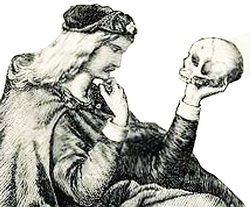               TO BE  or  NOT TO BE                      BÝT  či  NEBÝTTO DRINK or NOT TO DRINK?	PÍT či NEPÍT?TO LEARN English or NOT TO LEARN English? 	UČIT SE anglicky nebo SE NEUČIT 	anglicky?INFINITIV / NEURČITEK je základní tvar slovesa, který najdete ve slovníku.  V češtině infinitiv obvykle končí písmenem –T,  v angličtině infinitiv začíná slovíčkem TO.V kladné formě se anglický infinitiv skládá ze dvou slovíček:TO LOVE	milovatTO WORK	pracovatTO LIVE 	žítV záporné formě se anglický infinitiv skládá ze tří slov:NOT TO BE	nebýtNOT TO DRINK	nepítNOT TO LEARN 	neučit sePOZOR!Se slovíčkem TO se také můžete setkat ve významu předložky (s infinitivem nemá nic společného):TO school   	DO školy  TO Prague	DO PrahyTO Martin	(K) MartinoviI want TO go TO Prague.	Chci jet do Prahy.TO GO	infinitiv (jet)TO Prague	předložka (do)INFINITIV1) VE VAZBÁCH SE SLOVESY    (kromě modálních sloves)I want to be happy.	Chci být šťastný / šťastná.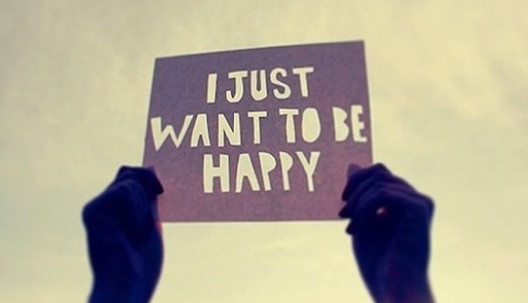 	 Prostě chci být šťastný / šťastná.	               JUST [džast] - jenom, prostě, pouze, zrovna  I want to kiss you.	Chci tě políbit.I really want to kiss you.	Opravdu tě chci políbit.REAL [riəl]- skutečný, opravdový, reálnýREALLY [riəli] - opravdu, skutečně, doopravdy, faktHe really wants to kiss you.	Opravdu tě chce políbit.We need to go to Prague.	Potřebujeme jet do Prahy.  I really need to know.	Doopravdy potřebuju vědět / znát.All I really need to know I learned in kindergarten.   Všechno co opravdu potřebuju znát 	jsem se naučil v mateřské školce.  	(Robert Fulghum)Don´t forget to close the window.	Nezapomeňte zavřít (to) okno.Don ´t forget to be happy!	Nezapomeňte být šťastní!Don´t forget to smile!	Nezapomeňte se usmívat!TRY [trai] - zkoušet, pokusit se, snažit seTry to do it!	Snažte se to udělat!Try to be happy!	Snažte se být šťastní!Try to do something for yourself.	Zkuste pro sebe něco udělat.Try to practise English every day!	Snažte se procvičovat angličtinu každý den.Try NOT TO BE lazy!	Zkuste NEBÝT líní!   (infinitiv záporný)Try not to smoke!	Pokuste se nekouřit!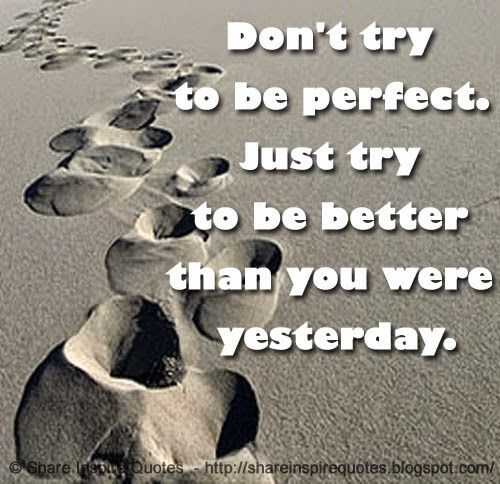  Nesnažte se být dokonalí.  Jenom se snažte být lepší  než jste byli včera.        BETTER [betə] – lepšíPOZOR!Ve vazbách ZA MODÁLNÍMI SLOVESY  následuje sloveso BEZ TO. I must do it.	Musím to udělat.I can do it.	Můžu to udělat.Modální slovesa: CAN, COULD, MUST, SHOULD, WILL, WOULD, SHALL, MAY, MIGHT, NEEDN´TINFINITIV2) VE VAZBÁCH S PŘÍDAVNÝMI JMÉNYIt is not (It isn´t) difficult / hard to learn English.	Není těžké se (na)učit anglicky.It is (It´s) easy to learn English.	Je snadné se (na)učit anglicky.It is (It´s) fun to learn English.	Je zábava / zábavné se učit anglicky. It´s important to learn English.	Je důležité se učit anglicky.It is important to have a dream.	Je důležité mít sen.And it is important to follow your heart.  	A je důležité jít za svým (vaším) srdcem.INFINITIV3) VE VAZBÁCH, KDE V ČEŠTINĚ POUŽÍVÁME VEDLEJŠÍ VĚTU - v příštím videu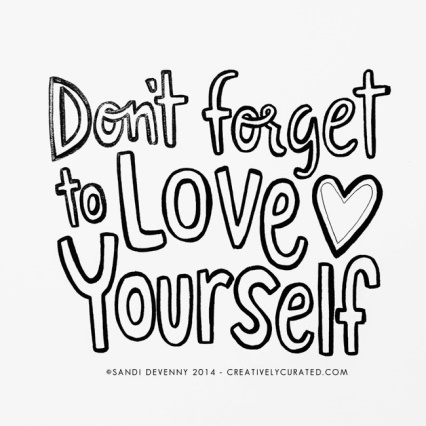 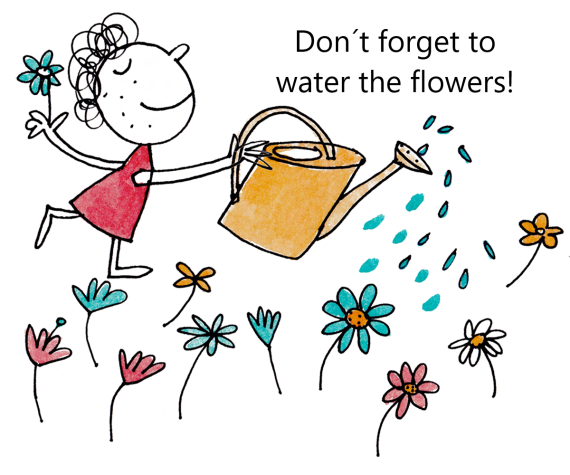 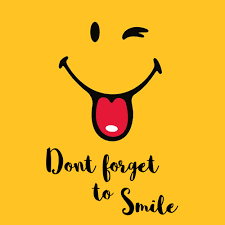 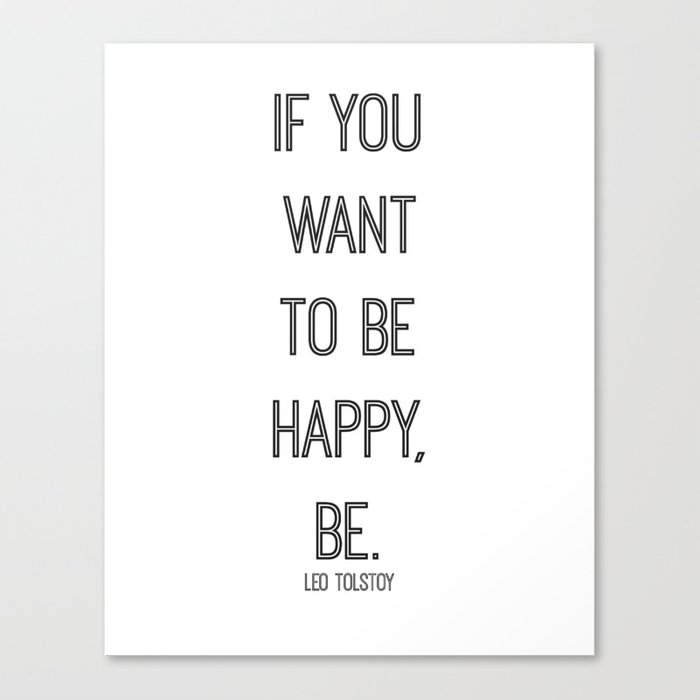 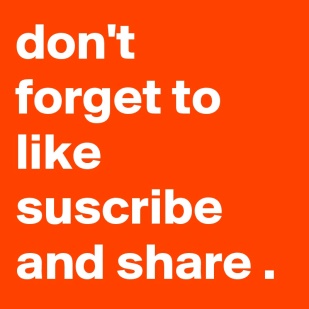 Prosím,  přispějte na rozvoj tohoto projektu na výuku angličtiny zasláním drobné finanční částky na účet: 175685304 / 0300  pro platby ze zahraničí: IBAN CZ5503000000000175685304BIC (SWIFT)     CEKOCZPP                     Všem vám moc děkuji.   :o)  Jana